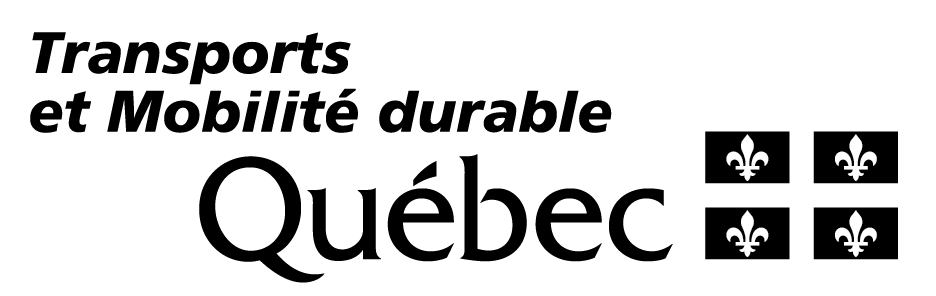 Travaux de peinturageTravaux de peinturageTravaux de peinturageTravaux de peinturageTravaux de peinturageTravaux de peinturageTravaux de peinturageTravaux de peinturageTravaux de peinturageTravaux de peinturageTravaux de peinturageTravaux de peinturageInformations généralesInformations généralesInformations généralesInformations généralesInformations généralesInformations généralesInformations généralesInformations généralesInformations généralesInformations généralesInformations généralesInformations généralesInformations généralesInformations généralesInformations généralesInformations généralesInformations généralesInformations généralesInformations généralesN° de dossierN° de dossierN° de dossierN° de dossierN° de dossierN° de dossierN° de dossierN° de dossierN° de dossierN° de dossierConditions générales extérieuresConditions générales extérieuresConditions générales extérieuresConditions générales extérieuresConditions générales extérieuresEntrepreneurEntrepreneurEntrepreneurEntrepreneurEntrepreneurEntrepreneurEntrepreneurEntrepreneur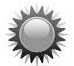 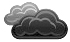 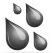 N° de structureN° de structureN° de structureN° de structureN° de structureN° de structureN° de structureN° de structureN° de structureN° de structureTempératureTempératureTempératureTempératureTempératureFournisseurFournisseurFournisseurFournisseurFournisseurFournisseurFournisseurFournisseurP-     P-     P-     P-     P-     P-     P-     P-     P-     P-     °C°CLocalisation générale des travauxLocalisation générale des travauxLocalisation générale des travauxLocalisation générale des travauxLocalisation générale des travauxLocalisation générale des travauxLocalisation générale des travauxLocalisation générale des travauxLocalisation générale des travauxLocalisation générale des travauxLocalisation générale des travauxLocalisation générale des travauxLocalisation générale des travauxLocalisation générale des travauxLocalisation générale des travauxLocalisation générale des travauxLocalisation générale des travauxLocalisation générale des travauxLocalisation générale des travauxLocalisation générale des travauxLocalisation générale des travauxLocalisation générale des travauxLocalisation générale des travauxPréparation des surfacesPréparation des surfacesPréparation des surfacesPréparation des surfacesPréparation des surfacesPréparation des surfacesPréparation des surfacesPréparation des surfacesPréparation des surfacesPréparation des surfacesPréparation des surfacesPréparation des surfacesPréparation des surfacesPréparation des surfacesPréparation des surfacesPréparation des surfacesPréparation des surfacesPréparation des surfacesPréparation des surfacesType d’abrasif utiliséType d’abrasif utiliséType d’abrasif utiliséType d’abrasif utiliséType d’abrasif utiliséType d’abrasif utiliséType d’abrasif utiliséType d’abrasif utiliséZones et/ou membruresZones et/ou membruresZones et/ou membruresZones et/ou membruresZones et/ou membruresZones et/ou membruresZones et/ou membruresZones et/ou membruresZones et/ou membruresZones et/ou membruresZones et/ou membruresZones et/ou membruresZones et/ou membruresZones et/ou membruresZones et/ou membruresProfil de rugosité (µm)Profil de rugosité (µm)Préparation des surfacesPréparation des surfacesPréparation des surfacesIons chlorure(µg/cm2)HeureHeureZones et/ou membruresZones et/ou membruresZones et/ou membruresZones et/ou membruresZones et/ou membruresZones et/ou membruresZones et/ou membruresZones et/ou membruresZones et/ou membruresZones et/ou membruresZones et/ou membruresZones et/ou membruresZones et/ou membruresZones et/ou membruresZones et/ou membruresProfil de rugosité (µm)Profil de rugosité (µm)RequisRequisObservéIons chlorure(µg/cm2)HeureHeure   h      h      h      h      h      h      h      h      h      h   Spécifications système de peinturesSpécifications système de peinturesSpécifications système de peinturesSpécifications système de peinturesSpécifications système de peinturesSpécifications système de peinturesSpécifications système de peinturesSpécifications système de peinturesSpécifications système de peinturesSpécifications système de peinturesSpécifications système de peinturesSpécifications système de peinturesSpécifications système de peinturesSpécifications système de peinturesSpécifications système de peinturesSpécifications système de peinturesSpécifications système de peinturesSpécifications système de peinturesSpécifications système de peinturesCoucheCoucheCoucheCoucheCoucheCoucheType de peintureType de peintureType de peintureType de peintureType de peintureType de peintureType de peintureType de peintureType de peintureÉpaisseur min. 
feuil sec (µm)Épaisseur min. 
feuil sec (µm)Temps d’inductionTemps d’inductionVie utileDilution max.(%)Délai de recouvrementDélai de recouvrement1re1re1re1re1re1re2e2e2e2e2e2e3e3e3e3e3e3eConditions ambiantes d’applicationConditions ambiantes d’applicationConditions ambiantes d’applicationConditions ambiantes d’applicationConditions ambiantes d’applicationConditions ambiantes d’applicationConditions ambiantes d’applicationConditions ambiantes d’applicationConditions ambiantes d’applicationConditions ambiantes d’applicationConditions ambiantes d’applicationConditions ambiantes d’applicationConditions ambiantes d’applicationConditions ambiantes d’applicationConditions ambiantes d’applicationConditions ambiantes d’applicationConditions ambiantes d’applicationConditions ambiantes d’applicationConditions ambiantes d’applicationZones et/ou membruresZones et/ou membruresZones et/ou membruresZones et/ou membruresZones et/ou membruresZones et/ou membruresZones et/ou membruresZones et/ou membruresZones et/ou membruresZones et/ou membruresZones et/ou membruresZones et/ou membruresZones et/ou membruresZones et/ou membruresZones et/ou membruresTempérature °CTempérature °CTempérature °CTempérature °CTempérature °CHumidité relative (%)HeureHeureZones et/ou membruresZones et/ou membruresZones et/ou membruresZones et/ou membruresZones et/ou membruresZones et/ou membruresZones et/ou membruresZones et/ou membruresZones et/ou membruresZones et/ou membruresZones et/ou membruresZones et/ou membruresZones et/ou membruresZones et/ou membruresZones et/ou membruresAirAirPoint de roséePoint de roséeAcierHumidité relative (%)HeureHeure   h      h      h      h      h      h      h      h      h      h   Contrôle de la peintureContrôle de la peintureContrôle de la peintureContrôle de la peintureContrôle de la peintureContrôle de la peintureContrôle de la peintureContrôle de la peintureContrôle de la peintureContrôle de la peintureContrôle de la peintureContrôle de la peintureContrôle de la peintureContrôle de la peintureContrôle de la peintureContrôle de la peintureContrôle de la peintureContrôle de la peintureContrôle de la peintureCoucheCoucheCoucheCoucheCoucheZones et/ou membruresZones et/ou membruresZones et/ou membruresZones et/ou membruresZones et/ou membruresZones et/ou membruresZones et/ou membruresZones et/ou membruresZones et/ou membruresZones et/ou membruresSuperficie(m2)Superficie(m2)Dilution(%)Dilution(%)Épaisseur feuil sec (µm)Adhérence (min : 3A)HeureHeure   h      h      h      h      h      h      h      h      h      h   Croquis et/ou remarquesCroquis et/ou remarquesCroquis et/ou remarquesCroquis et/ou remarquesCroquis et/ou remarquesCroquis et/ou remarquesCroquis et/ou remarquesCroquis et/ou remarquesCroquis et/ou remarquesCroquis et/ou remarquesCroquis et/ou remarquesCroquis et/ou remarquesCroquis et/ou remarquesCroquis et/ou remarquesCroquis et/ou remarquesCroquis et/ou remarquesCroquis et/ou remarquesCroquis et/ou remarquesCroquis et/ou remarquesInspecté parInspecté parInspecté parInspecté parInspecté parInspecté parInspecté parInspecté parInspecté parInspecté parInspecté parInspecté parInspecté parInspecté parInspecté parInspecté parInspecté parInspecté parInspecté parDate (Année-Mois-Jour)Date (Année-Mois-Jour)Date (Année-Mois-Jour)Date (Année-Mois-Jour)Date (Année-Mois-Jour)Date (Année-Mois-Jour)Date (Année-Mois-Jour)Nom en caractères d’imprimerieNom en caractères d’imprimerieNom en caractères d’imprimerieNom en caractères d’imprimerieNom en caractères d’imprimerieNom en caractères d’imprimerieNom en caractères d’imprimerieSignatureSignatureSignatureSignatureSignature